ΤΜΗΜΑ: ΠΟΛΙΤΙΚΩΝ ΜΗΧΑΝΙΚΩΝ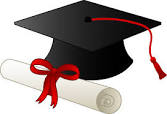 Α Ν Α Κ Ο Ι Ν Ω Σ ΗΘΕΜΑ:	Οδηγίες για τους/τις φοιτητές/τριες που θα λάβουν δίπλωμα μετά την εξεταστική περίοδο Σεπτεμβρίου ακαδημαϊκού έτους 2022-2023.ΗΜΕΡΟΜΗΝΙΑ Η τελετή ορκωμοσίας θα πραγματοποιηθεί την Τετάρτη 20 Δεκεμβρίου 2023. ΔΙΑΔΙΚΑΣΙΑ ΚΑΙ ΟΔΗΓΙΕΣΑ) Πρέπει όλοι οι προς ορκωμοσία φοιτητές/τρεις να υποβάλουν ηλεκτρονική αίτηση στην πλατφόρμα students.auth.gr.Προθεσμία: Από 3/11/2023 μέχρι και τις 6/12/2023. Μετά κλείνει η πλατφόρμα! Η αίτηση υποβάλλεται και σε περιπτώσεις που αναμένονται βαθμοί από την εξεταστική περίοδο του Σεπτεμβρίου 2022-2023. Ηλεκτρονική αίτηση πρέπει να υποβάλουν και οι φοιτητές που είχαν ξανακάνει αίτηση σε προηγούμενη ορκωμοσία.Μετά τη λήξη της προθεσμίας δεν θα γίνουν δεκτές άλλες αιτήσεις.Προσοχή: Στην αίτηση θα πρέπει να υποβάλετε συνημμένα ως pdf αρχείο τα παρακάτω:Βεβαίωση από την βιβλιοθήκη περί μη εκκρεμοτήτων. Η βεβαίωση αυτή εκδίδεται από την βιβλιοθήκη εφόσον έχετε καταθέσει τη διπλωματική σας εργασία στη βιβλιοθήκη του τμήματος και δεν υπάρχουν εκκρεμότητες οφειλής προς αυτήν (υπάρχουν σχετικές πληροφορίες παρακάτω). Φωτοαντίγραφο της αστυνομικής ή στρατιωτικής σας ταυτότητας. Όταν κάνετε ηλεκτρονική αίτηση και εάν υπάρχουν εκκρεμότητες σχετικά με βαθμολογία ή τη βαθμολογία της διπλωματικής σας εργασίας, τότε η αίτηση θα εμφανίζεται ως «ΠΡΟΣΩΡΙΝΑ ΑΠΟΘΗΚΕΥΜΕΝΗ». Όταν κατατεθούν όλες οι βαθμολογίες των μαθημάτων/διπλωματικής που εκκρεμούν και αφού υποβάλετε τη βεβαίωση περί μη εκκρεμοτήτων από τη βιβλιοθήκη του Τμήματος, και το φωτοαντίγραφο της ταυτότητάς σας, θα πρέπει να επισκεφθείτε την πλατφόρμα students.auth.gr.και να μετατρέψετε την αίτησή σας σε κατάσταση «ΣΕ ΕΚΚΡΕΜΟΤΗΤΑ».Σε περίπτωση ύπαρξης εκκρεμοτήτων (πρόστιμα ή επιστροφή συγγραμμάτων), παρακαλούμε επικοινωνήστε με τη Βιβλιοθήκη για την τακτοποίησή τους: library@civil.auth.gr2310 995749Β) ΕΠΙΣΤΡΟΦΗ ΑΚΑΔΗΜΑΪΚΗΣ ΤΑΥΤΟΤΗΤΑΣΈως τις 15/12/2023 (και κατά προτίμηση όσο νωρίτερα γίνεται) θα πρέπει να έχει λάβει η Γραμματεία του Τμήματος την ακαδημαϊκή σας ταυτότητα είτε με courier (προσοχή όχι ταχυδρομικά) είτε να την έχετε φέρει αυτοπροσώπως. Η διεύθυνση για αποστολή με courier είναι :Εάν έχετε απωλέσει την ακαδημαϊκή σας ταυτότητα, θα πρέπει να έχει λάβει η Γραμματεία του Τμήματος στο info@civil.auth.gr έως τις 15/12/2023 (και κατά προτίμηση όσο νωρίτερα γίνεται), μια υπεύθυνη δήλωση μέσω gov.gr ή θεωρημένη με το γνήσιο της υπογραφής από ΚΕΠ σε έγχρωμη μορφή pdf που να δηλώνετε την απώλεια. Εάν η Γραμματεία δεν έχει λάβει εμπρόθεσμα την ακαδημαϊκή ταυτότητα ή την Υπεύθυνη Δήλωση δεν θα συμπεριληφθείτε στην κατάσταση για λήψη διπλώματος Γ) ΦΥΛΛΟ ΒΑΘΜΟΛΟΓΙΑΣ / ΑΦΑΙΡΕΣΗ ΜΑΘΗΜΑΤΩΝ / ΦΟΙΤΗΤΙΚΕΣ ΕΣΤΙΕΣΤο φύλλο βαθμολογίας θα σταλεί από τη Γραμματεία μετά από την 1η Δεκεμβρίου 2023   και θα πρέπει εντός 2 εργασίμων ημερών από τη στιγμή που θα το λάβετε  να έχετε στείλει στο info@civil.auth.gr μια υπεύθυνη δήλωση προς τη Γραμματεία του Τμήματος Πολιτικών Μηχανικών, με έκδοση μέσω του Υπουργείου Ψηφιακής Διακυβέρνησης (www.gov.gr), στην οποία θα δηλώνετε ότι:Αποδέχομαι το περιεχόμενο του φύλλου βαθμολογίας με αρ. πιστ (το συμπληρώνετε εσείς) και γνωρίζω ότι έχει εκδοθεί σύμφωνα με τον οδηγό λήψης διπλώματος, ο οποίος έχει αναρτηθεί στην ιστοσελίδα του Τμήματος. Δεν έμεινα σε φοιτητικές εστίες του ΑΠΘ το 2022-23.*Δεν χρειάζεται να υπογράψετε το φύλλο βαθμολογίας εφόσον συνοδεύεται από την υπεύθυνη δήλωση.*σε περίπτωση που μείνατε στις Φοιτητικές Εστίες θα επισυνάψετε τη διαγραφή σας από τις Εστίες και δεν θα συμπεριλάβετε τη φράση αυτή στην υπεύθυνή σας δήλωση.ΧΡΗΣΙΜΕΣ ΠΛΗΡΟΦΟΡΙΕΣ – ΛΟΙΠΕΣ ΠΡΟΘΕΣΜΙΕΣ & ΠΡΟΫΠΟΘΕΣΕΙΣΠΡΟΫΠΟΘΕΣΕΙΣ ΓΙΑ ΤΗ ΛΗΨΗ ΔΙΠΛΩΜΑΤΟΣ41 Υποχρεωτικά μαθήματα (Υ), 220ECTS6 Υποχρεωτικές επιλογές κατεύθυνσης (ΥΚ), 24ECTS7 ελεύθερες επιλογές (Ε) με τουλάχιστον 26ECTS.Οι ελεύθερες επιλογές πρέπει να είναι: Τέσσερα (4) μαθήματα από την κατεύθυνση  (Τομέας) που έχετε επιλέξει και τρία (3) μαθήματα από οποιαδήποτε άλλη κατεύθυνση ή και από τη κατεύθυνσή σας. Κάθε φοιτητής/τρια δικαιούται να επιλέξει και να επιτύχει σε 9 ελεύθερες επιλογές, (7 ελεύθερες επιλογές και 2 ελεύθερες επιλογές για βελτίωση βαθμού).Διπλωματική Εργασία: 30ECTSΣΧΕΤΙΚΑ ΜΕ ΤΗ ΔΙΠΛΩΜΑΤΙΚΗ ΕΡΓΑΣΙΑ & ΤΗ ΒΕΒΑΙΩΣΗ ΤΗΣ ΒΙΒΛΙΟΘΗΚΗΣ Οι παρουσιάσεις/εξετάσεις διπλωματικών εργασιών θα διεξαχθούν στις 20/11/2023 για τον Τ.Ε.Τ.Κ. και τον Τ.Γ.Μ. και στις 21/11/2023 για τον ΤΟ.ΜΕ.Δ.Ε. και τον Τ.Υ.Τ.Π. Το πρακτικό της διπλωματικής εργασίας πρέπει να έχει σταλεί ηλεκτρονικά από τον επιβλέποντα στη Γραμματεία του Τμήματος μέχρι τις 26/11/2023. Σε περίπτωση που δεν έχει κατατεθεί το πρακτικό της Διπλωματικής σας Εργασίας στη Γραμματεία του Τμήματος εμπρόθεσμα, δεν θα συμπεριληφθείτε στην κατάσταση για λήψη διπλώματος.Οι φοιτητές, μετά από την εξέταση και βαθμολόγηση της διπλωματικής τους εργασίας και εφόσον έχουν ολοκληρώσει τις σπουδές και πρόκειται να ορκιστούν, στέλνουν ηλεκτρονικά στο email της Βιβλιοθήκης του Τμήματος library@civil.auth.gr γράφοντας στο θέμα Παράδοση διπλωματικής και αρχείων για την ορκωμοσία:Το αρχείο της διπλωματικής εργασίας σε μορφή pdfΈνα αρχείο μορφής doc που περιλαμβάνει τα παρακάτω με πεζούς χαρακτήρες (εκτός από τις περιπτώσεις που απαιτείται η χρήση κεφαλαίων όπως π.χ. σε κύριες ονομασίες ή ακρωνύμια):α. Ονοματεπώνυμο και όνομα πατέρα στην ελληνική και αγγλική γλώσσαβ. Τίτλος εργασίας στην ελληνική και αγγλική γλώσσαγ. Λέξεις-κλειδιά (μέχρι τρεις) στην ελληνική και αγγλική γλώσσαδ. Περίληψη στην ελληνική και αγγλική γλώσσα (μία παράγραφος 200 λέξεων στην κάθε γλώσσα)ε. Επιβλέπων /οντες καθηγητής /τέςστ. Τομέας και Εργαστήριοτο Έγγραφο Παράδοσης διπλωματικής εργασίας συμπληρωμένο και υπογεγραμμένοΕφόσον σταλούν στη Βιβλιοθήκη του Τμήματος τα παραπάνω αρχεία, οι φοιτητές μπορούν να συμπληρώσουν την «Αίτηση για Βεβαίωση μη εκκρεμοτήτων στη Βιβλιοθήκη»  https://www.lib.auth.gr/el/no_obligations. Μετά από έλεγχο και εφόσον διαπιστωθεί επάρκεια, η Βιβλιοθήκη του Τμήματος εκδίδει τη Βεβαίωση για τον φοιτητή προκειμένου εκείνος να την καταθέσει στη Γραμματεία για την ορκωμοσία του.  ΕΚΔΟΣΗ ΠΙΣΤΟΠΟΙΗΤΙΚΩΝΜετά την αποφοίτησή σας θα λάβετε μέσω του Ιδρυματικού σας λογαριασμού τα εξής Πιστοποιητικά:Αντίγραφο Διπλώματος Ενιαίου Κύκλου Σπουδών Integrated Master-Δίγλωσσο. Πιστοποιητικό αναλυτικής βαθμολογίας ανά τύπο μαθήματος – Δίγλωσσο.Παράρτημα διπλώματος στα ελληνικά και στα σγγλικά (εκδίδεται μόνο μία φορά, μετά μόνο επικυρώνεται. (Προσοχή: Δεν πρέπει να καταθέσετε το πρωτότυπο σε καμία υπηρεσία).Πιστοποιητικό γνώσης χρήσης Η/Υ. Σε περίπτωση που θέλετε επιπλέον πιστοποιητικά ή βεβαιώσεις, άλλα αντίτυπα των πιστοποιητικών ή μεμβράνη, μπορείτε να κάνετε όποτε θέλετε σχετική αίτηση, πλέον ως διπλωματούχος, σύμφωνα με τις οδηγίες στην ιστοσελίδα.Η Γραμματεία του Τμήματος 